INDICAÇÃO Nº 1537/2023     Assunto: Solicita manutenção e revitalização da quadra e da área de lazer do Cidade Jardim.Senhor Presidente,INDICO ao Sr. Prefeito Municipal, nos termos do Regimento Interno desta Casa de Leis, que se digne V. Ex.ª determinar à Secretaria de Esportes que execute manutenção, melhoria na iluminação e revitalização da quadra e área de lazer localizadas na Rua Abrahão Jorge – Cidade Jardim (fotos anexas).Tendo o exposto espera-se que seja executado brevemente.SALA DAS SESSÕES, 31 de julho de 2023.LEILA BEDANIVereadora PSDB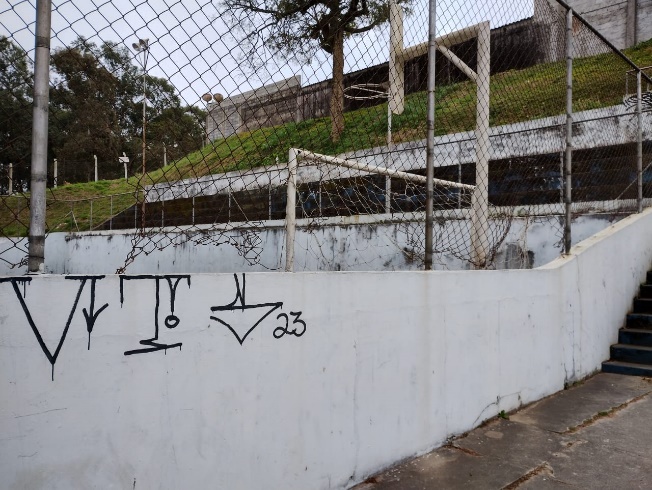 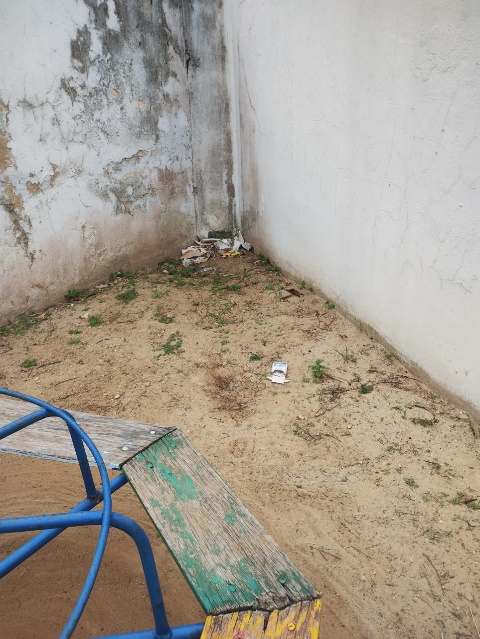 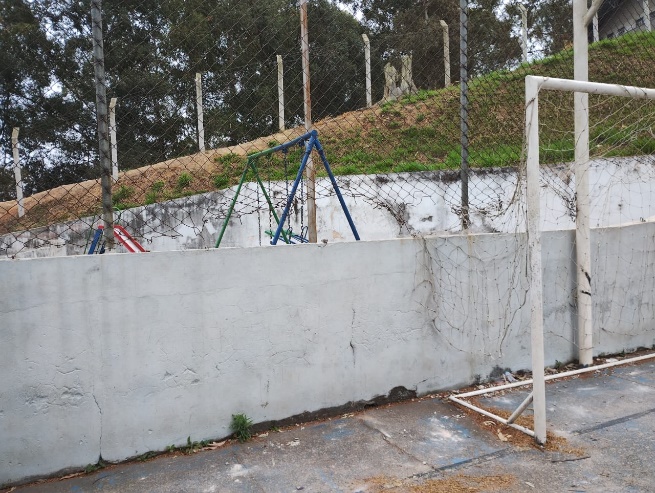 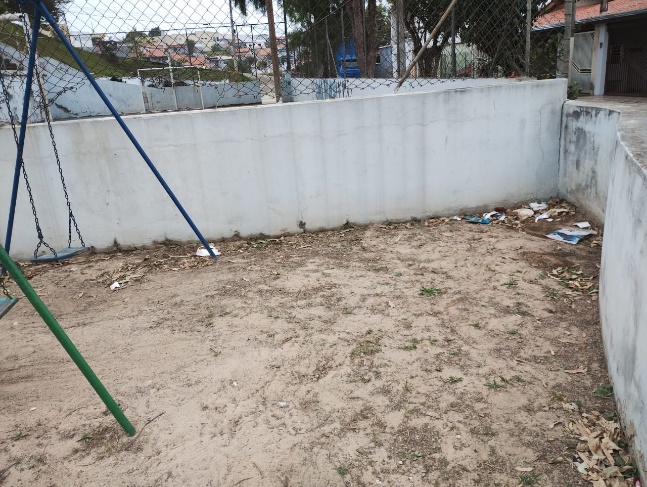 